CONTACT:Teamcommonwealth@gunghoco.com	0121 6046366Athlete NameSportFromAchievementsAlice Kinsella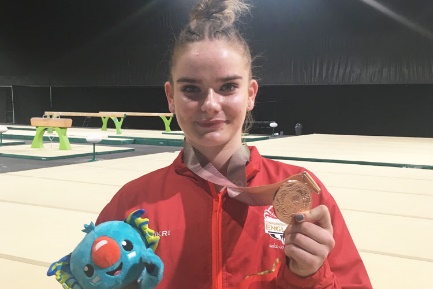 GymnasticsBasildon, EnglandGold Coast 2018 Commonwealth Games - All-around bronze, beam gold and team silver2017 British Championships - All-around silver2016 Junior European Championships - Beam silver, floor silver and team silver2016 Junior British Championships - Beam gold2014 Espoir British Championships - Vault champion, bars silverLink to biography here
Dominick Cunningham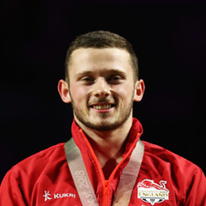 GymnasticsBirmingham, EnglandGold Coast 2018 Commonwealth Games - Team gold and vault bronze2017 British Championships all-around silver, floor silver, vault gold, high bar bronze, masters vault silver2016 English Championships - Floor and vault gold2013 Australian Youth Olympics - Team and floor gold, all-around, parallel bars and rings silver and high bar and vault bronzeIsle of Man 2011 Commonwealth Youth Games - Team, all-around and high bar gold, pommel horse bronze and vault silver2011 European Youth Olympics Festival - Team silverLink to biography here
Mimi-Isabella Cesar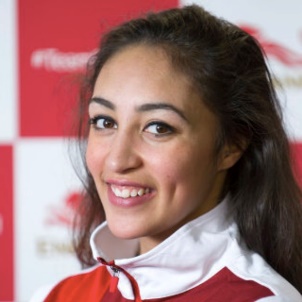 GymnasticsBirmingham, England2017 British Championships - Clubs and ribbon silver, all-around and hoop bronze2016 British Championships - Ribbon bronze2014 British Championships - All-around and ball bronze2012 British Championships - Ribbon silver, all-around, ball and clubs’ bronze2011 British Championships - All-around, hoop, ball, clubs and ribbon bronze2010 Junior British Championships - Hoop, ball and clubs goldLink to biography here
Taeja James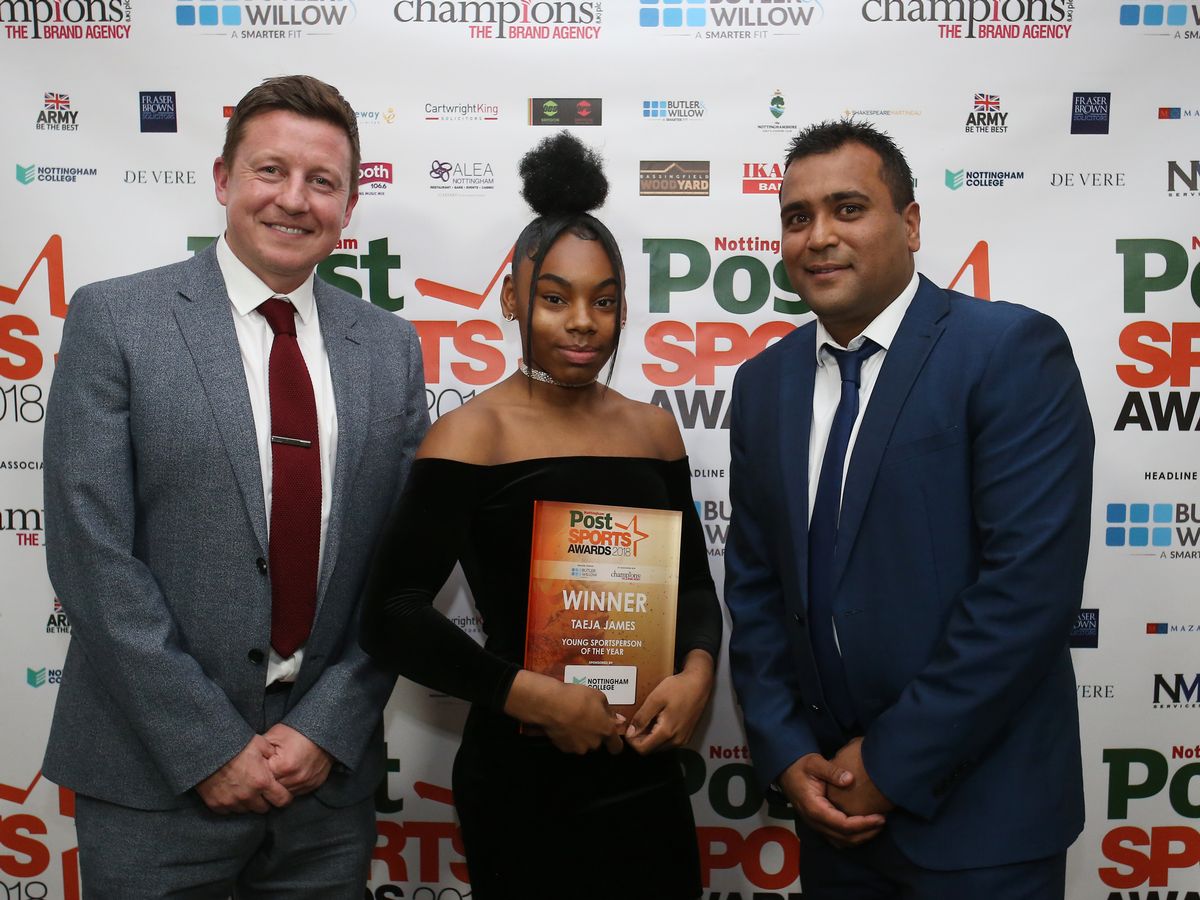 GymnasticsNottingham, EnglandGold Coast 2018 Commonwealth Games - Silver2016 European Team Silver2017 Junior British All Around ChampionLink to biography hereAma Agbeze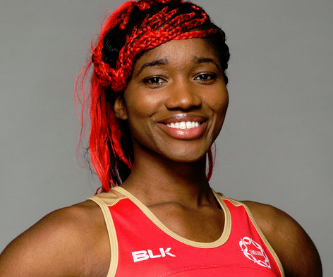 Netball Selly Oak, Birmingham Gold Coast 2018 Commonwealth Games – GoldMelbourne 2006 Commonwealth Games - BronzeLink to biography hereDominique Allen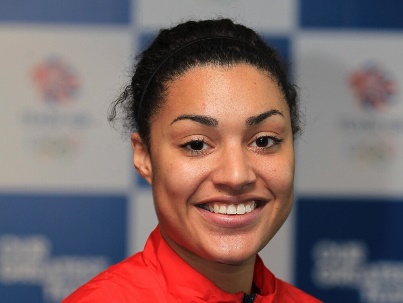 BasketballWordsley, EnglandGold Coast 2018 Commonwealth Games – BronzeLink to biography hereKofi Josephs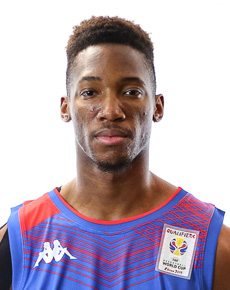 BasketballBirmingham, EnglandCompeted as part of Team England’s men’s basketball teamLink to biography hereSarah-Jane Perry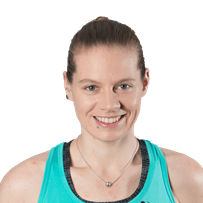 SquashBirmingham, EnglandGold Coast 2018 Commonwealth Games - Silver2014 World Team Championships - Gold2013 European Squash Championships - Team goldLink to biography hereGalal Yafaj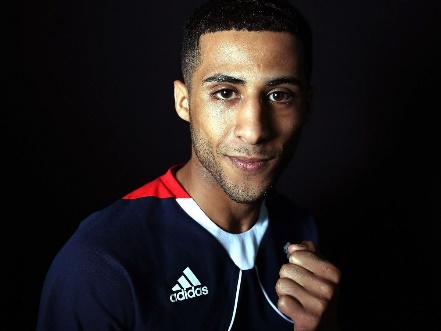 BoxingEdgbaston, EnglandGold Coast 2018 Commonwealth Games - GoldRepresented Team GB at the Rio 2016 Olympic Games,2016 AIBA Olympic Qualification Event – Gold2015 Olympic Test Event – BronzeLink to biography hereBen Whittaker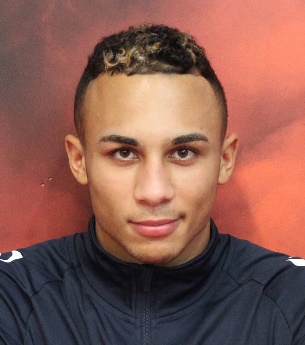 BoxingWest Bromwich, England2017 England Elite Championships - Gold2016 Golden Gong - Gold2016 England Elite Championships - GoldSamoa 2015 Commonwealth Youth Games – SilverLink to biography hereDenise Payet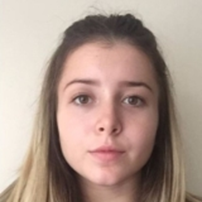 Table tennisLondon, EnglandGold Coast 2018 Commonwealth Games - Bronze 2017 Hungarian Competition Grand Prix - U15 gold and junior silver2016 Slovakian Open - Bronze2016 European Championships - 5thLink to biography hereMaria Tsaptsinos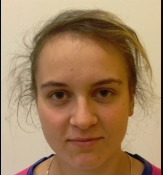 Table TennisReading Gold Coast 2018 Commonwealth Games - Bronze2017 National Table Tennis Championships - GoldU21, U18, U15 and U14 National Champion Represented England at three European Youth ChampionshipsWorld Junior Championships - Quarter finalist Commonwealth Championships - Team bronzeLink to biography here Nathan Douglas 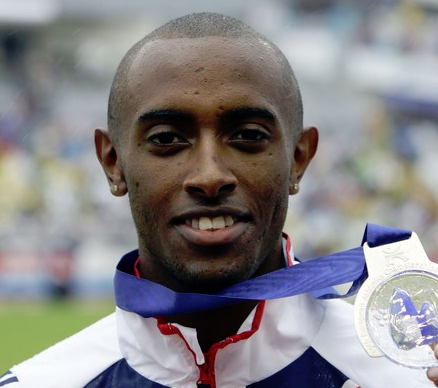 Athletics Oxford Gold Coast 2018 Commonwealth Games - 5thGlasgow 2014 Commonwealth Games - FinalistDelhi 2010 Commonwealth Games - 4th placeRepresented Team GB at the Beijing 2008 and Athens 2004 Olympic Games2007 European Indoor Championships - Silver 2006 European Outdoor Championships - SilverLink to biography hereJames Rodwell 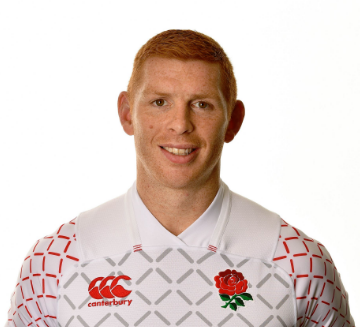 Rugby SevensWendover, BuckinghamshireGold Coast 2018 Commonwealth Games - BronzeLondon 7's 2009, Twickenham, Dubai 7's 2010,2011, Wellington 7's 2009, 2013Link to biography hereKatrina Hart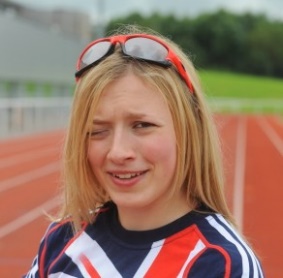 Para athleticsWorcester, EnglandDelhi 2010 Commonwealth Games - Gold in the T37 100mLink to biography here